English Learning Journey: Non-Fiction: Recounts and Reports: Real-life mysteries 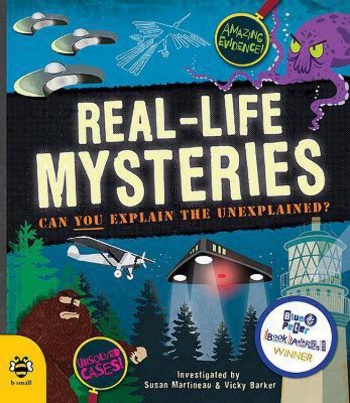 